KontrastschreibungManche Worte werden genau gleich ausgesprochen, haben jedoch unterschiedliche Bedeutung und unterscheiden sich in ihrer Schreibweise. Hier ein paar Beispiele für Wörter mit langem, betontem Vokal und unterschiedlicher Schreibweise:	der Wal	aber	die Wahl	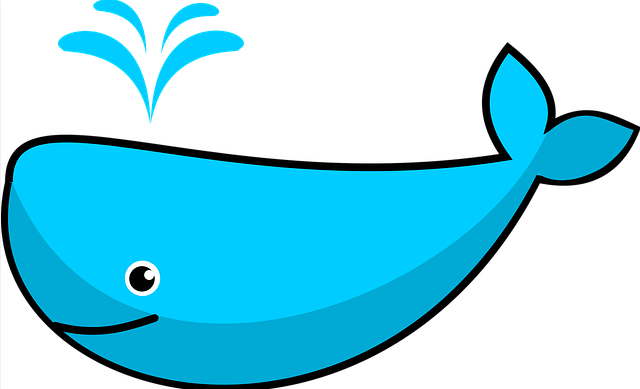 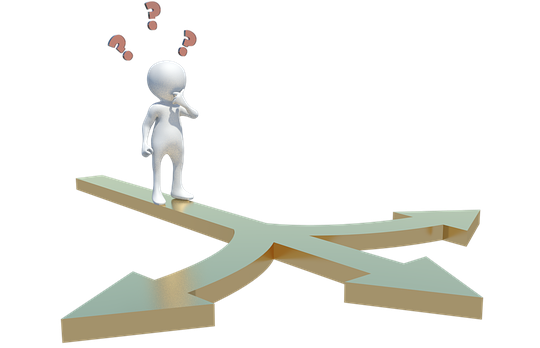 	lehren	aber	leeren	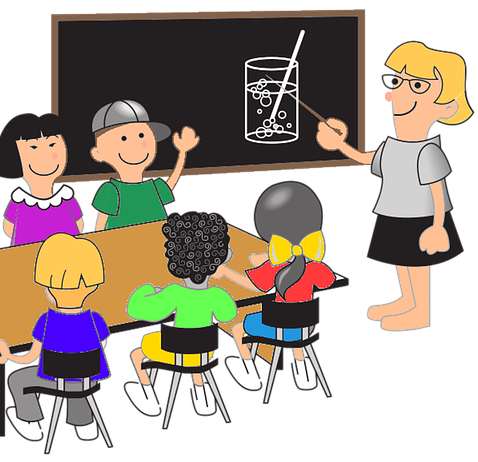 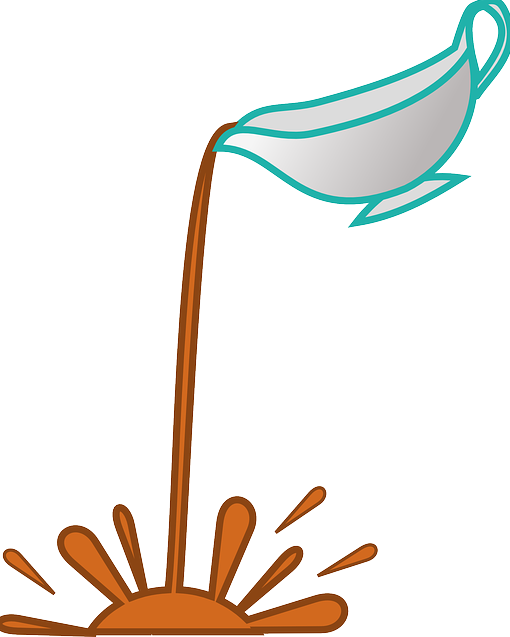        	das Lied	aber	das Lid	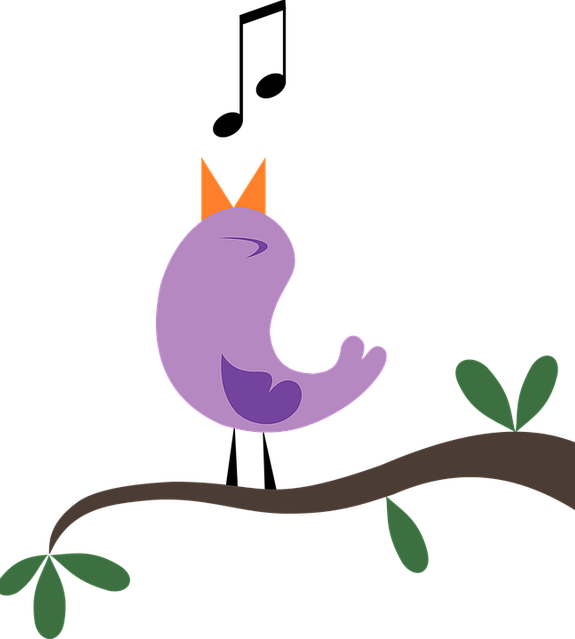 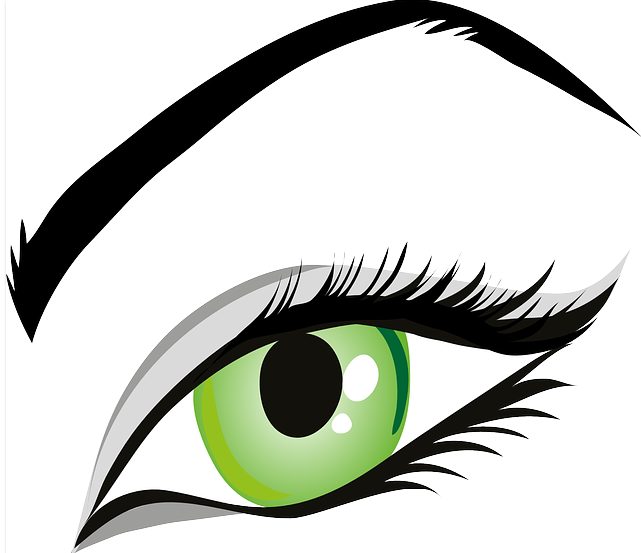 Finde zu folgenden Wörtern das passende Gegenstück, füge eine kurze Erklärung in Klammern hinzu:die (Segel-) Boote	 	die (Bleistift-) Mine	 	der (Brot-) Laib	 	(immer) wieder	 	der (Pfannen-) Stiel	 	der Urlaub		-zeit	Kennst du weitere Wortpaare? Notiere sie:____________________________________________________________________________________Natürlich gibt es solche Wortpaare auch mit kurzem, betontem Vokal: die ______	aber	statt dessen 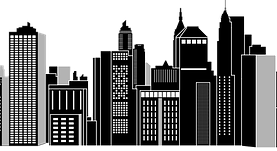 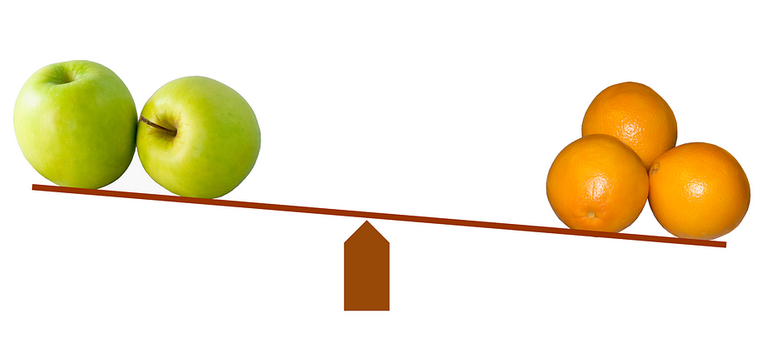 Bilder: www.pixaby.com